令和５年11月　　日　　PTA会員の皆様札幌市PTA協議会会長　中野　吉朗　　総務委員長　永田　ふみ　　札幌市立　　　　　　　　　　　  PTA会長　　　　　　　　～学校環境をより良くするための声を聞かせてください～令和７年度「札幌市文教施策に関する要望」について（ご依頼）向寒の候、PTA会員の皆様におかれましては、ますますご健勝のこととお喜び申し上げます。また、日頃より札幌市PTA協議会の活動にご理解とご協力をいただき、誠にありがとうございます。札幌市PTA協議会では、学校環境の充実と改善を目的としてPTA会員の皆様からお寄せいただいた大切な要望や意見を慎重に精査し、毎年、札幌市教育委員会へ届けております。今年度も皆様からの要望や意見をお寄せいただき、令和６年度中に精査を重ね、令和７年度に向けた要望書を作成したいと考えております。子どもたちが通う学校環境がより良くなるよう、皆様の声をお寄せくださいますよう、ご協力をお願いいたします。なお、これまでの『札幌市文教施策に関する要望書』及び『回答書』は、札幌市PTA協議会のホームページ「各種資料集」に掲載されております。http://www.sapporo-pta.gr.jp/　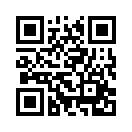 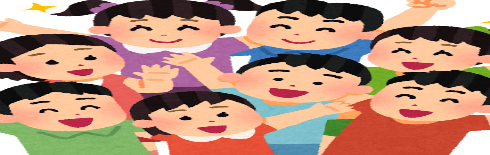 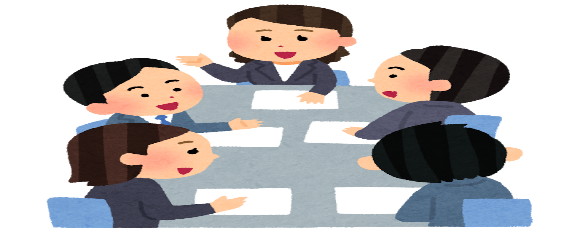 - - - - - - - - - - - -- - - - - - - - - - - - - - - - - - - - - - - - - - - - - - - - - - - - - - - - - - - - - - - - - - - - - - - - 札幌市PTA協議会　令和７年度「札幌市文教施策に関する要望」《　該当する要望項目に✔を入れて、下欄に要望内容および理由をお書きください。》《　要望内容および理由　》　【提出期限　　　　月　　　　日（　　　）までに担任→PTA事務局へ提出してください】□Ａ.幼稚園□F.不登校□Ｂ.授業学習□G.いじめ□Ｃ.教職員□H.学校給食□Ｄ.特別支援・通級指導教室□I.学校設備□E.支援専門スタッフ□J.部活動※スクールカウンセラー、学びのサポーター　相談支援パートナー　などを含む□K.図書※スクールカウンセラー、学びのサポーター　相談支援パートナー　などを含む□L.その他